АМ-1 "Сделай прививку – Опереди инфекцию"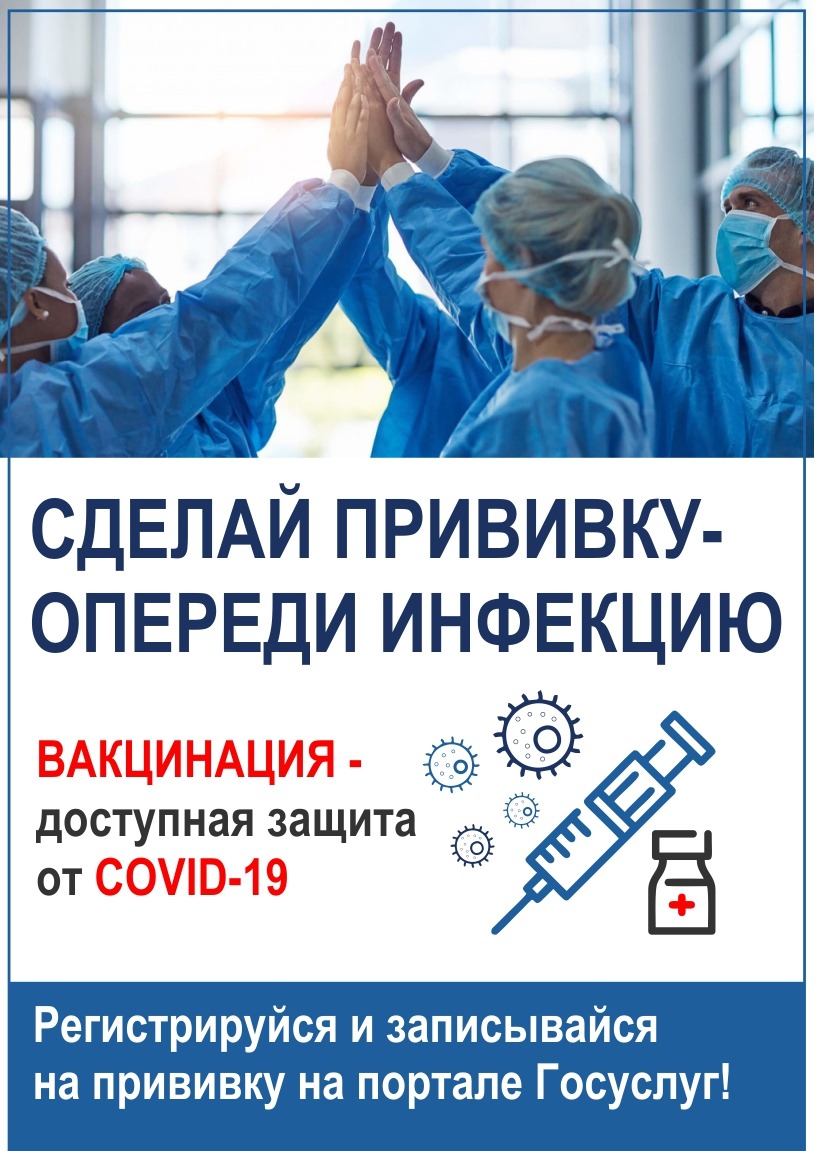 АМ-2 "Сделай прививку – Сохрани здоровье"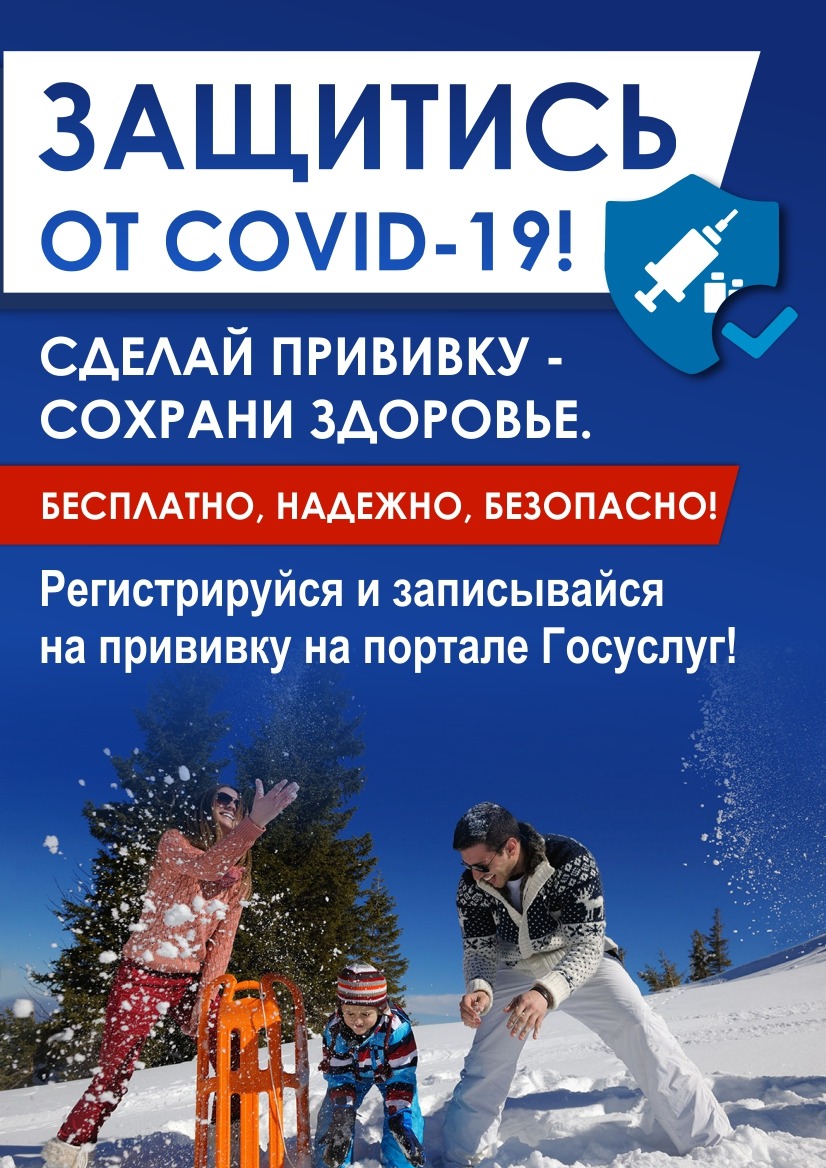 АМ-3 "Сделай прививку – Защити себя и близких"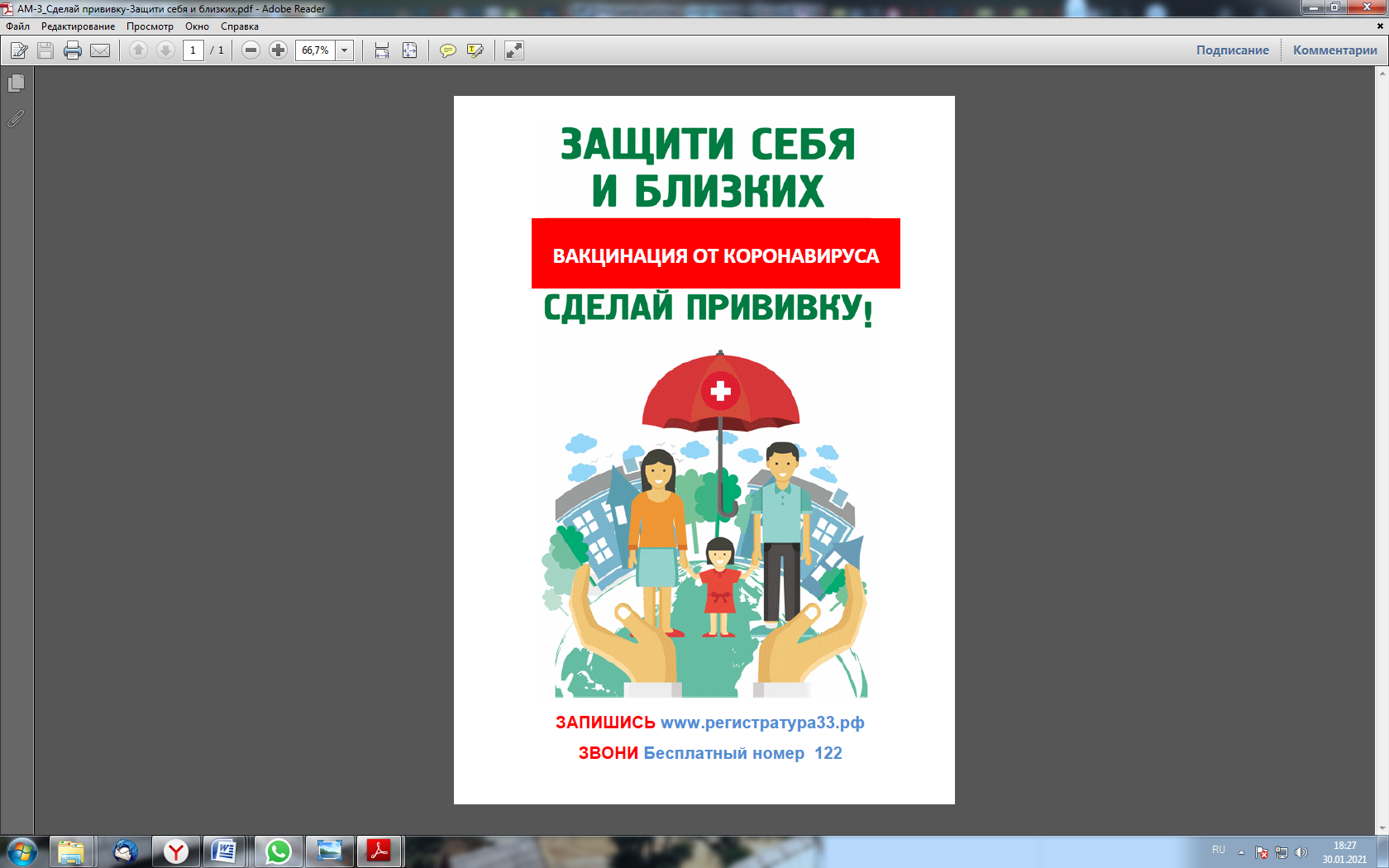 АМ-4 "5 причин сделать бесплатную прививку"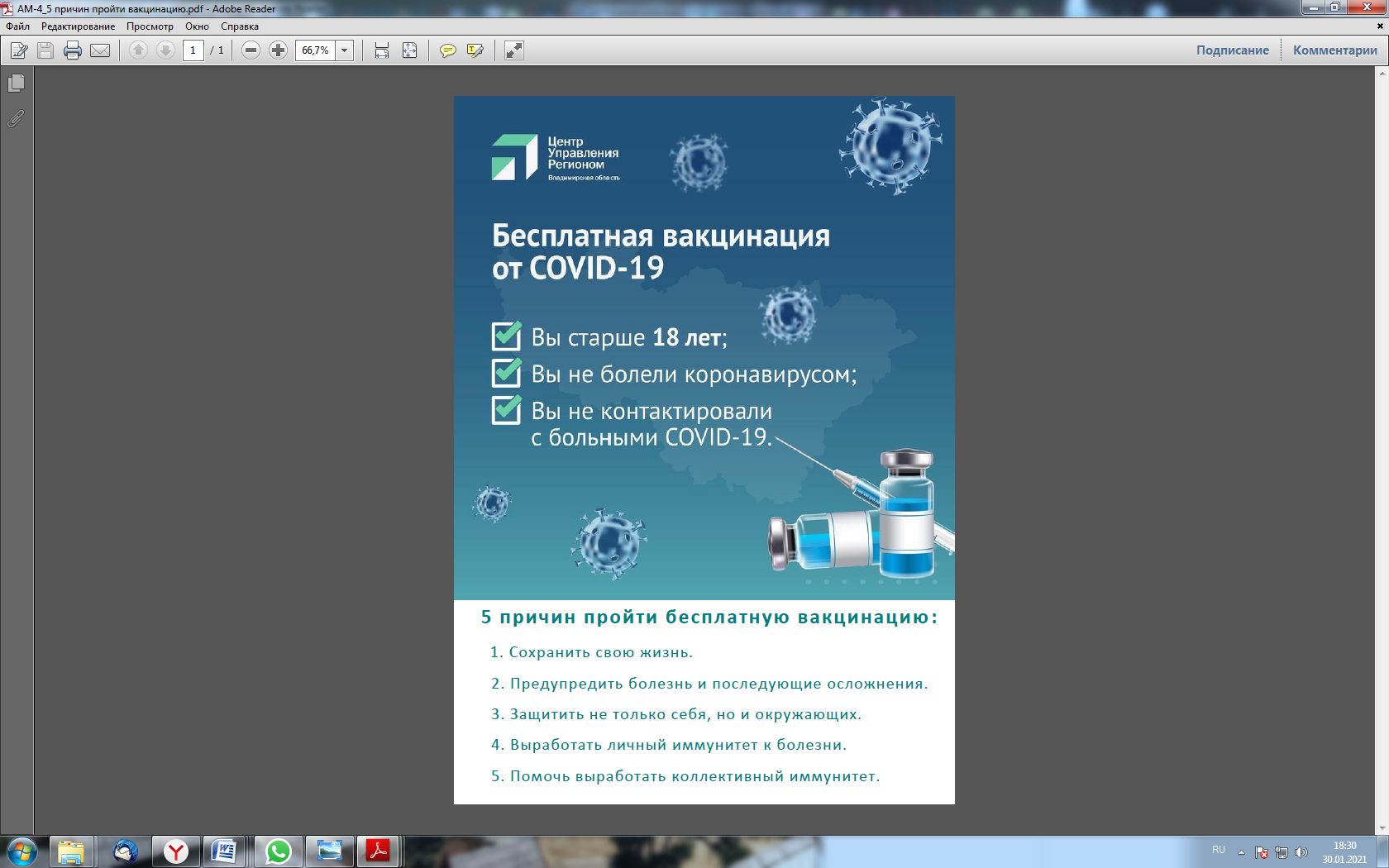 